§5-1114.  Assignment of proceeds(1).   In this section, "proceeds of a letter of credit" means the cash, check, accepted draft or other item of value paid or delivered upon honor or giving of value by the issuer or any nominated person under the letter of credit.  The term does not include a beneficiary's drawing rights or documents presented by the beneficiary.[PL 1997, c. 429, Pt. A, §2 (NEW); PL 1997, c. 429, Pt. A, §4 (AFF).](2).   A beneficiary may assign its right to part or all of the proceeds of a letter of credit.  The beneficiary may do so before presentation as a present assignment of its right to receive proceeds contingent upon its compliance with the terms and conditions of the letter of credit.[PL 1997, c. 429, Pt. A, §2 (NEW); PL 1997, c. 429, Pt. A, §4 (AFF).](3).   An issuer or nominated person need not recognize an assignment of proceeds of a letter of credit until it consents to the assignment.[PL 1997, c. 429, Pt. A, §2 (NEW); PL 1997, c. 429, Pt. A, §4 (AFF).](4).   An issuer or nominated person has no obligation to give or withhold its consent to an assignment of proceeds of a letter of credit, but consent may not be unreasonably withheld if the assignee possesses and exhibits the letter of credit and presentation of the letter of credit is a condition to honor.[PL 1997, c. 429, Pt. A, §2 (NEW); PL 1997, c. 429, Pt. A, §4 (AFF).](5).   Rights of a transferee beneficiary or nominated person are independent of the beneficiary's assignment of the proceeds of a letter of credit and are superior to the assignee's right to the proceeds.[PL 1997, c. 429, Pt. A, §2 (NEW); PL 1997, c. 429, Pt. A, §4 (AFF).](6).   Neither the rights recognized by this section between an assignee and an issuer, transferee beneficiary or nominated person nor the issuer's or nominated person's payment of proceeds to an assignee or a 3rd person affect the rights between the assignee and any person other than the issuer, transferee beneficiary or nominated person.  The mode of creating and perfecting a security interest in or granting an assignment of a beneficiary's rights to proceeds is governed by Article 9 or other law.  Against persons other than the issuer, transferee beneficiary or nominated person, the rights and obligations arising upon the creation of a security interest or other assignment of a beneficiary's right to proceeds and its perfection are governed by Article 9 or other law.[PL 1997, c. 429, Pt. A, §2 (NEW); PL 1997, c. 429, Pt. A, §4 (AFF).]SECTION HISTORYPL 1997, c. 429, §A2 (NEW). PL 1997, c. 429, §A4 (AFF). The State of Maine claims a copyright in its codified statutes. If you intend to republish this material, we require that you include the following disclaimer in your publication:All copyrights and other rights to statutory text are reserved by the State of Maine. The text included in this publication reflects changes made through the First Regular and First Special Session of the 131st Maine Legislature and is current through November 1. 2023
                    . The text is subject to change without notice. It is a version that has not been officially certified by the Secretary of State. Refer to the Maine Revised Statutes Annotated and supplements for certified text.
                The Office of the Revisor of Statutes also requests that you send us one copy of any statutory publication you may produce. Our goal is not to restrict publishing activity, but to keep track of who is publishing what, to identify any needless duplication and to preserve the State's copyright rights.PLEASE NOTE: The Revisor's Office cannot perform research for or provide legal advice or interpretation of Maine law to the public. If you need legal assistance, please contact a qualified attorney.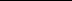 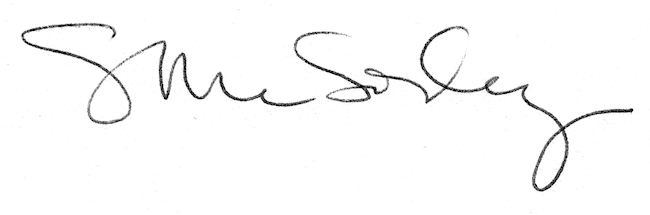 